UNIVERSIDAD DE CHILEFACULTAD DE MEDICINAESCUELA DE POSTGRADOPROGRAMA DE GRADOS ACADÉMICOS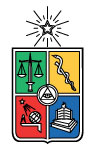 PROYECTO DE TESISPrograma de Magíster en Informática Médica “Titulo”							Alumno(a): 							Director(a) de Tesis: 							Nota:ResumenUNA A TRES PLANASINDICE1.- Introducción  (SEIS PLANAS MÁXIMO)	1.1.- Antecedentes	1.2.- Problema2.- Hipótesis (BREVE, SÓLO PARA TESIS NO PARA AFE)3.- Objetivos General (BREVE)4.- Objetivos específicos (3 A 5)5.- Materiales y Método (CINCO PLANAS)6.- Resultados esperados y discusión (UNA PLANA)7.- BibliografíaDETALLADAEj. Formato referencia:Castro, J.; Bittner, C.X.; Humeres, A.; Montecinos, V.P.; Vera, J.C. and Barros, L.F.   “A cytosolic source of calcium unveiled by hydrogen peroxide with relevance for epithelial cell death”. Cell Death Differ. 11: 468-478, 2004.INDICACIONES GENERALESMargenes, interlineado, tipo y tamaño letraSuperior 2,5 cm.; Inferior 2,5 cm.; Izquierdo 3.0 cm., Derecho 2,5 cm. Doble espacio o espacio y medio.Se sugiere tipo Arial o Times New Roman en tamaño 12 ptos.………………………………….Firma Director(a) de Tesis………………………………….Firma Co-Director(a) de Tesis………………………………        Firma Presidente Comité           Informática Médica        ………………………………       Firma Prof. Invitado(a)                                                          